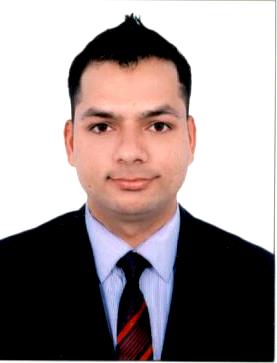 CAREER: work and education                           Jazz @Pizza Express, JLT, DUBAI, UAEACCOMPLISHMENTSDiverseyGulf FZE Certificate (Chemical Usage & Health Safety)Diversey Gulf FZE Certificate (Basic Food Hygiene)Received numerous guests written appreciation Proficient in all common computer applications and job related programs (ex: Micros Fidelio/ Symphony & other POS systems, FMC, Oasys payroll, etc.)education and qualificationPassed Senior Secondary Examination in 2012-13 From Uttarakhand.Passed Secondary Examination in 2006-07 From Ghazipur School (UP).	PERSONAL DETAILS	Date of Birth : 08/07/1986 Marital Status : MarriedNationality   : IndianHeight : 170cms.8th December-2015 Present Till DateSpice & Ice Restaurant And Lounge , MOVENPICK JLT DUBAI Restaurant and Bar Supervisor ( Pre-Opening to till date )Managing the overall operation of the dining and bar lounge are operations.Taking care of standards, operation, revenue, costs.Ensuring every guest receives outstanding food and beverage consistent with restaurant standards.Oversee the restaurant operation & strategies in close co-ordination with the Restaurant Manager and  Operation Manager F&B. 24th Jan  20117th  July   2015Head Bartender Day-to-day restaurant operations, scheduling and labor.Taking care of weekly-monthly inventory and ordering local store and marketing.Maintains audit scores and consistently demonstrates the highest organization cleanliness standards.Looking after food & product promotions to enhance sales and reputation.30th March 20101st JAN 2011     Excelsior Creek Hotel, DUBAI, UAE          Food & Beverage Server Receiving calls on daily basis taking deliveries and take away orders.Selling highest numbers of dishes every day, guiding guests through the menu.Maintaining food pickup area, taking care of daily cleaning duty task.     Excelsior Creek Hotel, DUBAI, UAE          Food & Beverage Server Receiving calls on daily basis taking deliveries and take away orders.Selling highest numbers of dishes every day, guiding guests through the menu.Maintaining food pickup area, taking care of daily cleaning duty task.           14st OCT 2008   20th Feb 2010        SUKH SAGAR CATERING & SWEETS, Dubai, UAE        Server Taking care of the dining guests guiding them through the menu.,Achieving daily given task by the manager.Taking care of the food pickup are cleaning areas.         SUKH SAGAR CATERING & SWEETS, Dubai, UAE        Server Taking care of the dining guests guiding them through the menu.,Achieving daily given task by the manager.Taking care of the food pickup are cleaning areas. 